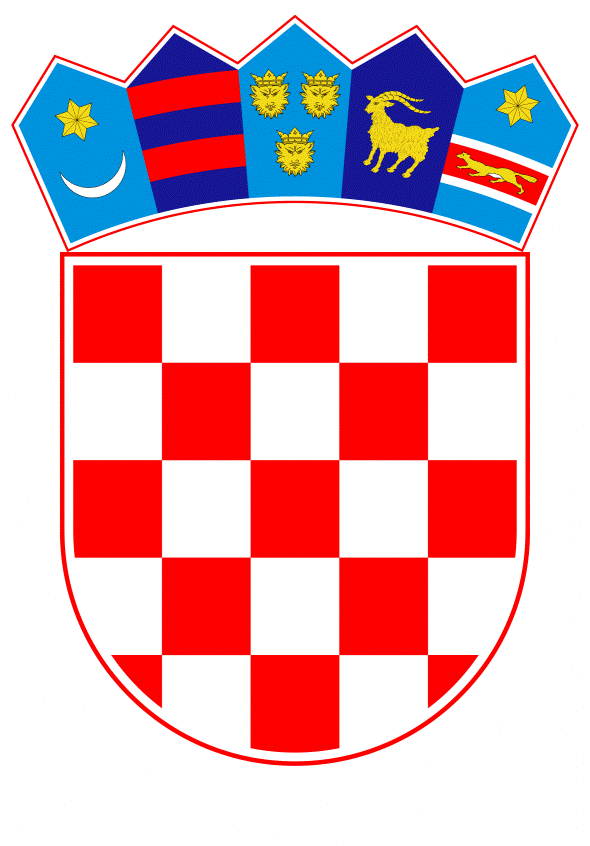 VLADA REPUBLIKE HRVATSKEZagreb, 14. travnja 2022.______________________________________________________________________________________________________________________________________________________________________________________________________________________________P r i j e d l o gVLADA REPUBLIKE HRVATSKENa temelju članka 111. Zakona o proračunu ("Narodne novine“, br. 144/21) i članka 52. Zakona o izvršavanju Državnog proračuna Republike Hrvatske za 2022. godinu ("Narodne novine“, br. 140/21) Vlada Republike Hrvatske je na sjednici održanoj ___________ 2022. godine donijelaODLUKUo davanju državnog jamstva u korist Hrvatske banke za obnovu i razvitak, za kreditno zaduženje društva HŽ Infrastruktura d.o.o., radi financiranja obnove i modernizacije željezničke infrastruktureI.Ovlašćuje se Ministarstvo financija da, u ime Vlade Republike Hrvatske izda, a ministar financija potpiše ispravu o davanju državnog jamstva u korist Hrvatske banka za obnovu i razvitak (dalje u tekstu: HBOR), za kreditno zaduženje društva HŽ Infrastruktura d.o.o., u iznosu od 200.000.000,00 kn, radi financiranja obnove i modernizacije željezničke infrastrukture.II.Jamstvo iz točke I. ove Odluke daje se pod sljedećim uvjetima:III.Izdavanje jamstva iz točke I. ove Odluke uvjetuje se sklapanjem ugovora o izdavanju jamstva između Ministarstva financija, Ministarstva mora, prometa i infrastrukture i društva HŽ Infrastruktura d.o.o., radi reguliranja obveza i odgovornosti, u svrhu financiranja obnove i modernizacije željezničke infrastrukture i davanja jamstva iz točke I. ove Odluke do njegove konačne otplate te osiguranja povrata sredstava u slučaju aktiviranja državnog jamstva. IV.Ugovor o izdavanju jamstva iz točke III. ove Odluke u sebi obvezatno sadrži odredbe kojima se/je:Korisnik kredita obvezuje da će u potpunosti i na vrijeme izvršavati sve svoje ugovorne obveze prema davatelju kredita u skladu sa sklopljenim ugovorom o kreditu i njemu pripadajućih dodataka.Pripadajući dodaci ugovora o kreditu mogu se sklapati isključivo ako su u skladu s odredbama važećeg zakona o izvršavanju Državnog proračuna. Korisnik kredita obvezuje koristiti kredit za ugovorenu namjenu i na način, u skladu sa sklopljenim ugovorom o kreditu i njemu pripadajućih dodataka.Korisnik kredita dužan je osigurati pravovremenu izradu i dostavu izvješća o namjenskom trošenju sredstava iz ugovora o kreditu i njemu pripadajućih dodataka.Izvješće o namjenskom trošenju sredstava izrađuje se sukladno sklopljenom ugovoru o kreditu i njemu pripadajućih dodataka, a ukoliko istima nije određen nositelj odnosno obveznik izrade izvješća, izvješće je dužan izraditi korisnik kredita. Nositelj odnosno obveznik izrade izvješća, dostavlja izvješće nadležnom Ministarstvu mora, prometa i infrastrukture i Ministarstvu financija, do 15. u mjesecu za prethodno tromjesečje, a po potrebi i na zahtjev Ministarstvu mora, prometa i infrastrukture i češće.Korisnik kredita obvezuje Ministarstvu mora, prometa i infrastrukture omogućiti provedbu tehničke i financijske kontrole, te provedbu općeg nadzora i namjenskog trošenja sredstava iz ugovora o kreditu i njemu pripadajućih dodataka.Korisnik kredita obvezuje izvijestiti Ministarstvu mora, prometa i infrastrukture i Ministarstvo financija o nemogućnosti ispunjenja obveza za čije osiguranje Ministarstvo financija izdaje jamstvo, najmanje 15 (slovima: petnaest) radnih dana prije roka u kojem davatelj kredita može pozvati Ministarstvo financija na plaćanje temeljem izdanog jamstva.Ukoliko po izdanom jamstvu dođe do plaćanja iz sredstava državnog proračuna Republike Hrvatske, tako isplaćeni iznos smatra se dospjelim potraživanjem Ministarstva financija. Korisnik kredita obvezan je odmah Ministarstvu financija izvršiti povrat isplaćenih sredstava iz državnog proračuna Republike Hrvatske, nakon izvršenog plaćanja, uvećano za zakonsku zateznu kamatu sa svim pripadajućim troškovima.Korisnik kredita snosi i eventualne tečajne razlike nastale u razdoblju između dana plaćanja obveza prema davatelju kredita i dana uplate pokrića.Korisnik kredita obvezuje platiti i sve ostale troškove koji se mogu javiti u zemlji i inozemstvu u vezi s jamstvom.Za osiguranje urednog izvršenja svih obveza koje mogu nastati po izdanom jamstvu iz ugovora o kreditu i njemu pripadajućih dodataka, korisnik kredita je obvezan dostaviti Ministarstvu financija:javnobilježnički ovjerovljenu ispravu (zadužnicu) kojom korisnik kredita daje suglasnost da se radi naplate tražbina Republike Hrvatske zapljene svi njegovi kunski i devizni računi kod svih pravnih osoba koje obavljaju platni promet po tim računima, i to za cijeli iznos na kojeg glasi jamstvo uvećano za sve pripadajuće redovne i zatezne kamate te troškove, a sve sukladno ugovoru o kreditu te njemu pripadajućih dodataka, te ugovoru o izdavanju jamstva za uredno izmirenje dugoročnih obveza, a sve sukladno članku 214. Ovršnog zakona (Narodne novine, broj 112/12, 25/13, 93/14, 55/16 i 73/17, 131/20);10 (deset) komada vlastitih trasiranih bjanko akceptiranih mjenica, s potpisanom klauzulom „bez protesta“ i mjeničnim očitovanjem.V.	Zadužuje se Ministarstvo mora, prometa i infrastrukture, da u suradnji s Ministarstvom financija, osigura provedbu ove Odluke.VI.	Ova Odluka stupa na snagu danom donošenja.Klasa:Urbroj:Zagreb, PREDSJEDNIKmr. sc. Andrej PlenkovićOBRAZLOŽENJE:Prijedlog Odluke o davanju državnog jamstva u korist Hrvatske banke za obnovu i razvitak, za kreditno zaduženje društva HŽ Infrastruktura d.o.o., radi financiranja obnove i modernizaciju željezničke infrastruktureDonošenjem predmetne Odluke društvu HŽ Infrastruktura d.o.o. osigurati će se sredstva za financiranje obnove i modernizacije željezničke infrastrukture na projektima koji se ne financiraju iz sredstava EU fondova i međunarodnih razvojnih banaka..Ova Odluka donosi se sukladno iznosu kreditnog zaduženja planiranog Financijskim planom za 2022. godinu i projekcijama plana za 2023. i 2024. godinu i Planom poslovanja za 2022. godinu društva HŽ Infrastruktura d.o.o..Uprava društva HŽ Infrastruktura d.o.o. na sjednici održanoj dana 9. veljače 2022. godine donijela je Odluku o kreditnom zaduženju u visini od 445.000.000,00 (kreditno zaduženje br. UI-20-5-3/22) kojom se prihvaćaju uvjeti odobreni od strane nadležnih tijela HBOR-a za ukupno 2 kreditna zaduženja, od čega se 200.000.000,00 kn odnosi na odobrenje za realizaciju investicijskog kredita za financiranje obnove i modernizacije željezničke infrastrukture  na projektima koji se ne financiraju iz sredstava EU fondova i međunarodnih razvojnih banaka. Nadzorni odbor društva HŽ Infrastruktura d.o.o. svojom Odlukom br. NO-1-2/22 od 17. veljače 2022. godine dao je suglasnost na Odluku Uprave o kreditnom zaduženju.Stanje duga društva HŽ Infrastruktura d.o.o. za ukupna kreditna zaduženja na dan 31. siječnja 2022. godine iznosi 1.781.590.941,06 kuna. Donošenjem predmetne Odluke društvu HŽ Infrastruktura d.o.o. omogućit će se realizacija  kreditnog zaduženje u visini od 200.000.000,00 kn kod HBOR.Predlagatelj:Ministarstvo mora, prometa i infrastrukturePredmet:Prijedlog odluke o davanju državnog jamstva u korist Hrvatske banke za obnovu i razvitak, za kreditno zaduženje društva HŽ Infrastruktura d.o.o., radi financiranja obnove i modernizacije željezničke infrastrukturedavatelj kredita:Hrvatska banka za obnovu i razvitak (HBOR)korisnik kredita:HŽ Infrastruktura d.o.o.iznos kredita:200.000.000,00 knnamjena kredita:obnova i modernizacija željezničke infrastrukturevaluta:HRKrok korištenja kredita:12 mjeseci od dana potpisa ugovorakorištenje kredita:sukcesivnopoček:3 godine, uključujući i rok korištenja kreditaotplata glavnice:10 godina, uključujući poček i rok korištenja, u jednakim, šestomjesečnim ratama kamatna stopa:0,80% fiksnakamatno razdoblje:šestomjesečnozatezna kamata:promjenjiva, sukladno Odluci o kamatnim stopama HBOR-anaknada za obradu:0,15%  jednokratno, prije ili istodobno s prvim korištenjem kreditainstrumenti osiguranja:bezuvjetno i neopozivo Jamstvo Republike Hrvatske koje pokriva 100% obveza po kreditu izdano od strane Ministarstva financija u ime Republike Hrvatskeiznos jamstva:200.000.000,00 kn, uvećano za kamate, naknade i   troškove kako će biti utvrđeno Ugovorom o kreditu.